Узкий пучок термоэлектронов ускоряется цилиндрическим анодом А в вакууме и пролетает сквозь плоский конденсатор параллельно его пластинам, заставляя светиться флуоресцирующий экран в точке О, отстоящей от конца конденсатора на расстоянии L = 20 см. Если подать на конденсатор напряжение U = 50 В, светящееся пятно на экране смещается в точку М, находящуюся от точки О на расстоянии s = 20 мм. Расстояние между пластинами конденсатора d = 15 мм, длина конденсатора a = 5 см. Определить скорость электрона v, считая массу m и заряд e известными. (Действием силы тяжести п ренебречь).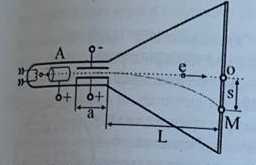 